Building Better Opportunities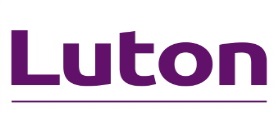 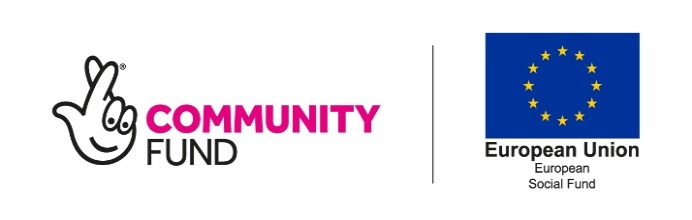 Support into Employment Referral FormBBO Support into Employment Client’s Eligibility Criteria:Employment Status:In order for participants to be eligible for support on the BBO Support into Employment programme, certain types of evidence must be obtained, these include: Birth certificate or passport and Official letter stating employment status and Self-declaration. A full list will be made available on the 1st contact meeting.The Building Better Opportunities: Support into Employment Programme is funded by the National Lottery Community Fund and the European Social Fund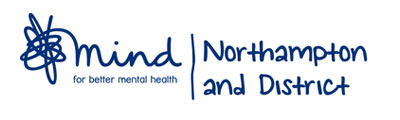 Person experiencing/ experienced mental ill-healthYES / NOUK resident and legal right to work in the UKYES / NOParticipants who are registered unemployed (PLEASE HIGHLIGHT)(In receipt of unemployment benefits, JSA, ESA work related, UC LWCG)Participants who are registered unemployed (PLEASE HIGHLIGHT)(In receipt of unemployment benefits, JSA, ESA work related, UC LWCG)Participants who are registered unemployed (PLEASE HIGHLIGHT)(In receipt of unemployment benefits, JSA, ESA work related, UC LWCG)Participants who are registered unemployed (PLEASE HIGHLIGHT)(In receipt of unemployment benefits, JSA, ESA work related, UC LWCG)YES / NOParticipants who are economically inactive (PLEASE HIGHLIGHT)(Out of work and not available or not actively seeking work: ESA support group, UC LWCGRA or parental responsibilities/carers/ students)Participants who are economically inactive (PLEASE HIGHLIGHT)(Out of work and not available or not actively seeking work: ESA support group, UC LWCGRA or parental responsibilities/carers/ students)Participants who are economically inactive (PLEASE HIGHLIGHT)(Out of work and not available or not actively seeking work: ESA support group, UC LWCGRA or parental responsibilities/carers/ students)Participants who are economically inactive (PLEASE HIGHLIGHT)(Out of work and not available or not actively seeking work: ESA support group, UC LWCGRA or parental responsibilities/carers/ students)YES / NOPlease state your employment status:Parental responsibilities /  Caring responsibilities / StudentPlease state your employment status:Parental responsibilities /  Caring responsibilities / StudentPlease state your employment status:Parental responsibilities /  Caring responsibilities / StudentPlease state your employment status:Parental responsibilities /  Caring responsibilities / StudentPersonal Background Information:Personal Background Information:Personal Background Information:Personal Background Information:Personal Background Information:Name AddressPost CodeTelephone No.Mobile No.Email Date of BirthNI No.What are your main expectations for working with the project?(aims and goals)Are you interested in attending the ‘Bridging the Gap’ – Step Towards Employability Course?Do you require any specific requirements to attend interviews or reviews?Please Specify:Tick one category that you feel best describes your ethnic origin, if you would prefer not to give your ethnicity please tick here :  Please send all referrals to:     Nikki Parrott – Project Co-OrdinatorMobile: 07546093379    Email: Nikki@Northamptonmind.org.ukNorthampton and District Mind6-7 Regent SquareNorthamptonNN1 2NQSelf-ReferralYES / NOOrganisational ReferralYES / NOName/Contact detailsSignature of referrerDate of Referral